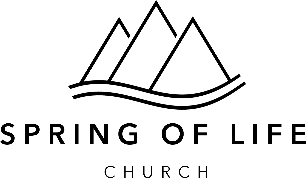 УСТАВ ЦЕРКВИУтвержден учредительно-лидерским собранием: 03 февраля 2023 годаНа основании веры в Господа Иисуса Христа как нашего Спасителя и в учение Святой Библии как полностью боговдохновенного Слова Живого Бога, соединенные друг с другом в одно Тело в Иисусе Христе, приняли данный документ как провозглашение наших убеждений, чтобы исполнять Божий труд благопристойно и чинно. Название церкви: «Spring of Life Church» (далее «церковь»). Spring of Life Church исповедует вероучение христиан баптистов. Церковь зарегистрирована согласно существующим законам штата Южная Каролина и Соединенных Штатов Америки как некоммерческая, религиозная организация.  Адрес церкви: 2812 Concord Rd, Anderson, SC 29621.I. ЦЕЛЬЦель церкви: Распространять Божье Царство!Девиз церкви: Царство Божье — каждому дому!Для достижения этого мы будем:1.	Любить Господа всем сердцем2.	Любить своего ближнего, как самого себя3.	Распространять Евангелие через благовестие4.	Крестить новообращенных5.	Учить соблюдать все, что заповедовал ГосподьНаше служение Богу мы совершаем через:1.	Проповедь Евангелия2. 	Поклонение и прославление (Мк. 16:15, 2Тим. 4:2, Ин. 4:23,24)3.	Служение: созидание Церкви через проявление даров Святого Духа (1Кор. 12:412)4.	Миссия: распространение Слова Божьего (Мф. 28:19,20)5.	Членство: приобщение Божьих детей в наше общение (1Кор. 12:27, Еф. 5:30)6.	Освящение: воспитание Божьего народа через ученичество (Еф. 4:11-16)II. АССОЦИАЦИИЦерковь независима, автономна, во всем подчиняется Иисусу Христу – Главе Церкви. Церковь может сотрудничать с другими библейскими группами и ассоциациями на добровольной основе и присоединяться к ним.III. ИСПОВЕДАНИЕ ВЕРЫ«Доктрины»Священное ПисаниеМы верим в Священное Писание состоящее из 66 книг Ветхого и Нового заветов. Мы верим в богодухновенность Библии, признавая ее авторитет во всех областях исторического, морального и духовного контекстов. (2 Тим.3:16-17; 2Пет. 1:19-21)БогМы верим в единого, живого и истинного Бога, который является Творцом и Властелином Вселенной: всего видимого и невидимого мироздания. Бог есть вечный проявляющий себя в трех личностях: Бог Отец, Бог Сын, Бог Дух Святой – достойных равного поклонения и послушания. (Ин. 1:1-4; 1 Кор. 8:6; Исх. 20:2-3; 1Тим. 2:5)а. ОтецМы верим в Бога Отца, правящего Вселенной и всем творением по принципу благодати. Он является Отцом Господа Иисуса Христа и проявляет отцовское отношение к каждому человеку, а тем более к возрожденному. (Кол. 1:12-13)б. СынМы верим в Иисуса Христа – Господа  и Спасителя людей. Иисус Христос участвовал в сотворении. Мы верим, что Бог-Отец создал все по изволению воли Своей через Иисуса Христа, Сына Своего, которым все существует и действует Он является Богом и человеком во всей полноте. Он пришел на землю через непорочное зачатие от Отца посредством Духа Святого. Он принял человеческую природу. Его заместительная смерть на кресте дала человеку возможность избавления от греха. Его воскресение из мертвых засвидетельствовало о Его Божественной природе. По вознесению Иисуса Христа на небо, Он пребывает пред Отцом, как Ходатай верующих в Него. (1Тим. 2:5; Евр. 4:15; 9:15; 1Ин. 2:1)в. Дух СвятойМы верим в  Духа Святого, третью личность триединого Бога, равного Отцу и Сыну. Дух Святой участвовал в творении; Он удерживает зло в этом мире до исполнения плана Божьего; пребывает в верующем и дает ему силы в служении. Дух Святой является вдохновителем Священого Писания, просветив не только к их написанию, но и к пониманию божественных истин. Действия Духа Святого — засвидетельствовать о грехе, праведности и суде. Служение Духа Святого включает возрождение и запечатление верующего, распределение духовных даров в Церкви и помазание на служение. (Ин 14:16-17; Рим. 8:14; Еф.1:13-14)ТворениеМы верим библейскому повествованию о сотворении духовного и материального начал. Мы верим, что данное повествование, является реальным историческим описанием Божьего процесса создания Вселенной и человека. (Быт. 1:2; 1Кол. 1:16)СатанаМы верим в реальность сатаны как духа и личности, который противостоит Богу и Его планам относительно всего мироздания. Он является источником и повелителем сил тьмы и определен на вечное осуждение в озере огненном. (Отк. 20:10; 2Фесс. 2:1-10)ЧеловекМы верим, что человек был создан по образу и подобию Бога. Человек имел полноценное общение со своим Создателем до момента сознательного непослушания, приведшего к его грехопадению. Греховная природа человека стала наследоваться из рода в род. С момента грехопадения человек является духовно мертвым и подлежит вечному осуждению. (Быт. 3:16; Рим.5:12)СпасениеМы верим, что спасение грешников осуществляется через посредническое служение Иисуса Христа. Пролитие невинной крови Сына Божьего на кресте это единственное условие спасения. Мы верим, что спасение человек получает исключительно через веру в Господа Иисуса Христа. (Ин. 3:16; Еф. 2:8-9)ОсвящениеМы верим, что освящение является процессом духовного совершенства верующего при содействии Духа Святого. Результатом освящения является измененная посредством Слова Божья,  жизнь христианина. (Ин.17:17; 2Кор. 3:18)ЦерковьМы верим, что вселенская Церковь состоит из возрожденных людей, верующих в Иисуса Христа. Главой Церкви является Иисус Христос. Поместная церковь является собранием верующих во Христа людей, собранных для поклонения, ученичества, общения, евангелизации и соблюдений священнодействий. Мы верим, что каждый член поместной церкви должен служить теми дарами, которые дал ему Господь. (Деян.2:42 1Кор.12:12-13; 1Тим. 3:15 Еф. 4:12.)Крещение и ВечеряМы верим, что евангельское крещение христианина совершается в сознательном возрасте путем полного погружения в воду, символизирующее смерть для греха и отожествление с Иисусом Христом. Мы верим, что вечеря Господня есть воспоминание смерти Иисуса Христа и является символом единства церкви. (Рим. 6:3; 1Кор.11:23-31 )СемьяМы верим, что Бог создал семью как фундаментальную ячейку общества. Мы верим, что супружество возможно исключительно между мужчиной от рождения и женщиной от рождения и оно объединяет мужчину от рождения и женщину от рождения в семейный союз до конца жизни. Этот союз, строящийся на любви и взаимодоверии, является прототипом взаимоотношений между Христом и Церковью. Муж и жена сотворены Богом равными, но имеют разные функции и ответственность перед Богом. (Быт. 1:27-28)Будущие СобытияМы верим, что Бог в назначеное время будет судить этот мир. Иисус Христос вернется на землю во всей Своей славе совершить суд над этим миром по правде. Зло будет побеждено и сатана низвергнут в озеро огненное. Неправедные будут осуждены на вечное осуждение и наказание. Веруюшие во Христа и оправданые Его Жертвой унаследуют новое небо и новую землю и будут пребывать с Господом вечно.  (1Фесс. 4:13-18; Отк. 20:1-15; 21:1-8)Великое ПоручениеМы верим, что Господь дал каждому верующему ответственное поручение: донести Евангелие Иисуса Христа во все концы земли. (Мф.28:18-20)IV. ЧЛЕНСТВО4.1. Принятие в члены церквиЦерковь состоит из членов, исповедующих спасение по благодати через веру в Иисуса Христа и крещенных по исповеданию веры однократным погружением в воду во имя Отца, Сына и Святого Духа. (1Петр. 3:21, Еф. 4:5)Для членства в церкви необходимо: заполнить и подписать анкету члена церкви, пройти собеседование с пастором церкви, засвидетельствовать о своем обращении и христианском опыте, подтвердить свое согласие с вероучением и Уставом церкви.Для всех, желающих вступить в члены церкви, проводится членский класс, на котором пастор церкви знакомит кандидатов с вероучением, устройством и видением церкви.В течение двух недель с момента представления кандидата на общем собрании, члены церкви могут высказать свое мнение о кандидатах пасторам церкви в устной или письменной форме.В различных случаях кандидаты могут быть приняты в члены церкви одним из четырех способов:Новообращенные – посредством крещения.При смене места жительства (церкви) – через рекомендательное письмо или устное свидетельство от предыдущей церкви.При длительном нахождении вне церкви – через исповедание веры, (если невозможно представить рекомендательное письмо предыдущей церкви, при условии, что кандидат ранее крещен).При отлучении – через покаяние и восстановление в членстве.Церковый Совет проводит собеседование с желающими принять крещение и представляет их церкви.Членами церкви не могут быть люди исповедующие или практикующие неприемлемый образ жизни. Примерами неприемлемого образа жизни являются: употребление алкоголя, употребление наркотиков, азартные игры, воровство, токсикомания, оккультизм, добрачные интимные отношения, сожительство вне брака, гомосексуализм, лесбиянство, транссексуализм, бисексуализм, педофилия, скотоложство, блуд, прелюбодеяние, или практика любых других форм интимных взаимоотношений, кроме определенных Богом: в брачном союзе между мужчиной (от рождения) и женщиной (от рождения) (Быт. 2:18-25; Рим. 1:24-32; Лев. 18; Гал. 5:19-21, 1 Кор. 6:9-10, 1 Кор. 7:2).Церковь не будет осуществлять служение, которое противоречит Писанию, такое как проведение венчаний однополых браков, браков с животными и неодушевленными предметами, или же представление помещений, принадлежащих Церкви, для проведения мероприятий, связанных с однополыми браками, браками с животными или неодушевленными предметами. 4.2. Церковная дисциплина Церковная дисциплина является частью библейского учения об освящении и направлена на исправление верующего. Церковное взыскание может быть выражено в форме замечания на Церковном Совете или отлучения от церкви. (Мф. 18:15-18)Член церкви, совершающий проступки, квалифицируемые Священным Писанием как грех, если не раскаивается в них и не оставляет их, должен быть подвергнут церковному взысканию.2.1. Церковное взыскание налагается в тех случаях, когда Церковный Совет церкви неопровержимо установил наличие факта греха, отсутствие желания согрешившего покаяться в нём и не допускать его впредь.2.2. Если согрешивший раскаивается в грехе и желает исправления, Церковный Совет назначает душепопечителей для оказания практической помощи в исправлении. В этом случае, церковное взыскание откладывается до окончательных результатов душепопечительской работы.Для свидетельства и прославления нашего Господа важно сохранять чистоту и мир в церкви. В этой связи, Церковный Совет обязан прилагать все усилия, чтобы исправить члена церкви, пренебрегающего библейскими и уставными обязательствами. Церковный Совет обязан усилить духовную работу с тем, кто мешает служению церкви или нарушает в ней мир клеветой, сплетнями, ложью, злословием, заговорами или другими неблаговидными и нехристианскими поступками.Член церкви, систематически, без уважительной причины пропускающий церковные служения и пренебрегающий своими духовными обязанностями, не участвующий в Вечере Господней, может быть взят на замечание Церковным Советом после тщательного исследования всех фактов.4.1. Член церкви, находящийся на взыскании, лишается права члена церкви. Никто, из лишенных прав члена церкви не допускается на членские собрания, не имеет права участвовать в Вечере Господней, не может занимать какую-либо церковную должность и преподавать.4.2. Восстановление в правах члена церкви возможно после покаяния и появления плодов обновленной духовной жизни.4.3. В случае возникновения сложных конфликтных ситуаций, все разногласия должны решаться согласно 1Кор. 6:1-7.4.3. Выход из членов церквиВыбыть из членов церкви можно в результате смены места жительства, при переходе в другую церковь, в результате отлучения или в случае смерти.Для выхода из членов церкви необходимо написать заявление и передать его пастору церкви. Заявление рассматривается Церковным Советом. Решение объявляется на общем собрании.Члену церкви, по его просьбе, может быть предоставлено рекомендательное письмо.Член церкви, привлеченный к ответственности за свое поведение или подверженный дисциплинарному воздействию, не может быть выведен из членства по своей просьбе до полного решения его вопроса.4.4. Дополнительные деталиВсе члены церкви обязаны присутствовать на членском собрании.На членском собрании могут присутствовать и принимать участие в решениях только члены поместной церкви. Для присутствия на закрытом собрании лиц, не являющихся членами поместной церкви, свидетелей, защитников и др., необходимо согласие ¾ от присутствующих членов церкви на членском собрании.Занимать церковные должности могут только члены поместной церкви.V. БРАК И ВОСПИТАНИЕ ДЕТЕЙ1.	Брак является добровольным союзом между мужчиной (от рождения) и женщиной (от рождения) (Быт. 2:24, Мк. 10:6-9); развод является грехом (Лук. 16:18), за исключением случаев, оговоренных Священным Писанием (Мф. 5:32, 1 Кор. 7:10-15).2.	Члены поместной церкви воспитывают своих детей в страхе Божьем, согласно учению Библии (Втор. 6:6-9, Кол. 3:20-21, Еф. 6:1-4), при необходимости применяя физическое дисциплинирование (Притч. 13:24, Евр. 12:6-8).VI. СВЯЩЕННОДЕЙСТВИЯ6.1. Водное крещениеВодное крещение преподается человеку, сознательно исповедующему веру в Иисуса Христа (Деян. 2:38). Крещение является необходимым условием церковного членства. Желающие принять крещение должны пройти класс по подготовке к крещению. Крещение совершается одним из пасторов церкви.6.2 Вечеря Господня1.	Вечеря Господня совершается рукоположенным пастором в первое воскресенье каждого месяца или же в другое время, определенное Церковным Советом.2.	В отдельных случаях, по поручению Старшего Пастора или Церковного Совета, Вечерю Господню может совершать один из рукоположенных диаконов церкви.3.	Преподающий Вечерю Господню объясняет значение и объявляет библейский порядок и условия для участия в ней. (1 Кор. 11:23-31).6.3 Другие священнодействияРукоположение служителей, бракосочетание, молитва над детьми, молитва с возложением рук и другие священнодействия совершаются рукоположеным служителем.VII. СТРУКТУРА ЦЕРКВИ И УПРАВЛЕНИЕ7.1. Членское собрание1.	В исключительную компетенцию членского собрания входит: утверждение Старшего Пастора, пасторов церкви, диаконов церкви, администратора, казначея, бухгалтера, ревизионной комиссии, принятие и утверждение бюджета церкви, а также приобретение, продажа и залог недвижимости.2.	Каждый член церкви имеет право голоса в управлении церковными делами, относящимися к компетенции членского собрания. Это право реализуется посредством участия в обсуждении церковных вопросов и голосовании на членских собраниях. Членское собрание является легитимным, если о нем было объявлено на общих собраниях церкви не менее, чем за две недели.3.	Решения собрания членов считаются законными при наличии кворума не менее 75% членов церкви. При отсутствии кворума, членское собрание будет перенесено. Если на следующем членском собрании (которое произойдет через 3 недели) кворум не будет достигнут, это членское собрание нужно будет перенести снова. Если на этом третьем членском собрании вновь не будет кворума, собрание может быть продолжено простым большинством голосов.Исключения составляют:Избрание и утверждение пасторов церкви. Для этого требуется согласие не менее 3/4 или 75% от числа присутствующих членов церкви на членском собрании.Принятие изменений и дополнений в данный Устав. Для этого требуется согласие не менее 2/3 или 67% от числа присутствующих членов церкви на членском собрании.Членское собрание проводится по инициативе Церковного Совета; о дате проведения собрания сообщается членам церкви минимум за две недели.Каждый член церкви может инициировать обсуждение какого-либо вопроса на Церковном Совете или на членском собрании, для этого необходимо подать предложение в письменной форме любому из членов Церковного Совета с обязательным указанием своего имени и контактной информации.По каждому представленному предложению или замечанию принимается решение. Его результаты сообщаются автору. При необходимости, Церковный Совет представляет вопрос членскому собранию.Решение, принятое церковью через голосование, становится обязательным для каждого члена церкви.Принятие решений осуществляется открытым голосованием, за исключением избрания Старшего Пастора, пасторов и диаконов церкви. Для их избрания будут использоваться бюллетени. 7.2. Церковный СоветРуководство и управление церковью осуществляется Церковным Советом, состоящим из духовно зрелых братьев, соответствующих характеристикам служителя, представленным в 1Тим. 3,1–7; Тит. 1,6–9 и 1Петр. 5,1–3, и утвержденных членским собранием, сроком на четыре года по предложению Старшего Пастора.2.	В полномочия и ответственность Церковного Совета входит: духовная забота о членах церкви, развитие стратегии и служения церкви, организация церковных общих и членских собраний, организация и развитие групп по изучению Библии, развитие миссионерского и евангелизационного служений, наложение и снятие церковных взысканий, а также других действий, направленных на выполнение миссии церкви.3.	Церковный Совет состоит не менее чем из трёх братьев утверждённых церковью по предложению Старшего Пастора для служения в поместной церкви.4. 	Член Церковного Совета может быть отстранен от служения в церковном совете из-за физической неспособности участвовать в работе совета, потери духовной квалификации, а также по другим причинам делающим его служение невозможным. Такое решение должно быть поддержано 75% голосов членов Церковного Совета после чего оно будет донесено до сведения членскому собранию.6.	Все члены Церковного Совета имеют равное право голоса. Председательствует на церковном совете Старший Пастор .7.	Церковный Совет избирает из своего состава секретаря, в обязанности которого входит ведение протоколов заседаний данного совета. Протоколы должны содержать: место проведения заседания, время проведения, список присутствующих, повестку дня, все предложения, а также принятые решения по каждому обсуждаемому вопросу. Протокол должен быть зачитан в конце каждого совета и принят к исполнению. Все протоколы подлежат обязательному постоянному хранению.7.3. Совет СотрудниковВ Совет Сотрудников входят: пасторы церкви, диаконы церкви, руководители отделов материально-технических служб, руководители всех служений и отделов церкви, лидеры групп духовного роста, а также члены церкви, активно задействованные в служениях. Возглавляет Совет Сотрудников Старший Пастор церкви, а в его отсуствие Администратор церкви.В полномочия Совета Сотрудников входит планирование и осуществление работ связанных с материально-техническим обеспечением служений церкви, решение текущих финансовых вопросов, утверждение форм финансового отчета, оказание материальной помощи нуждающимся, учет и обеспечение сохранности церковного имущества, поддержка материально-технической базы в рабочем состоянии, координация, использование и эксплуатация церковных зданий, помещений и инвентаря. Совет Сотрудников рассматривает вопросы практического служения, взаимодействия отделов и служений в выполнении задач и целей церкви; на нем представляются и обсуждаются перспективные планы развития и видения церкви, заслушиваются отчеты руководителей служений.Совет Сотрудников решает вопросы приобретения технического инвентаря, материалов, принимает решение о текущих ремонтных работах церковного комплекса согласно утвержденного бюджета церкви. Все затраты, не предусмотренные бюджетом церкви и превышающие сумму в $500.00/месяц, должны быть вынесены на решение Совета Сотрудников.Совет Сотрудников обладает правом найма на работу технического персонала церкви.Все решения Совета Сотрудников протоколируются секретарем церкви и подлежат обязательному хранению. Копии протоколов передаются бухгалтеру церкви не позднее пяти дней от даты заседания данного совета.Заседания Совета Сотрудников проходят регулярно не реже чем один раз в месяц. Созывает и ведет заседание Старший Пастор  или Администратор церкви.VIII. ЦЕРКОВНЫЕ ДОЛЖНОСТИ И СЛУЖЕНИЯ8.1. Церковные должности. Общие положения.Занимать церковные должности могут только члены поместной церкви, духовно зрелые христиане, выражающие свое согласие с Доктринами веры и Уставом церкви.Выборные должности в церкви: Старший Пастор, пасторы церкви, администратор, диаконы, казначей, бухгалтер, кассир, ревизионная комиссия.В случае решения оставить церковную должность или служение, сообшить об уходе за две недели, заполнив и подписав заявление о выходе из служения.8.2 Старший Пастор Старший Пастор должен соответствовать библейским требованиям, предъявляемым Священным Писанием в 1Тим. 3,1–7; Тит. 1,6–9 и 1Петр. 5,1–3; кроме того, он должен обладать дарованиями в служении Словом, опытом духовного руководства, личной молитвенной жизни, а также пасторского попечения о членах церкви.В сферу ответственности Старшего Пастора входит:2.1. Изучение и проповедь Слова Божьего.2.2. Молитвенное попечение о членах церкви.2.3. Осуществление пасторского попечения о членах церкви через личное служение или привлечение других служителей.2.4. Обеспечение духовного руководства церкви.2.5. Духовное попечение и подготовка служителей разных уровней.2.6. Организация служения проповеди и учения на всех уровнях служения церкви.2.7. Организация и проведение богослужений.2.8. Координация служения различных отделов церкви.2.9. Старший Пастор имеет право участвовать в работе всех советов, комитетов, групп,служений и отделов поместной церкви.2.10. Старший Пастор в своём служении подотчётен Церковному Совету и членскому собранию.2.11. Для осуществления полноценного пасторского служения церкви, в различных его сферах, Старший Пастор может привлекать к служению других служителей поместной церкви.Старший Пастор может быть освобожден от обязанностей служения по следующим причинам и при соблюдении следующих условий:3.1. По личному желанию пастора. В этом случае Старший Пастор должен предупредить Церковный Совет за три месяца до фактического прекращения служения.3.2. В случае потери Старшим Пастором квалификации служителя, представленной в 1Тим. 3,1–7; Тит. 1,6–9 и 1 Петра 5,1–3. В подобном случае факт греха или потери квалификации должен быть подтверждён не менее 75% голосов членов Церковного Совета. Данное решение утверждается специально созванным членским собранием, при условии, что это решение поддержит большинство участвовавших в голосовании.Старший Пастор может находиться на полной или частичной поддержке церкви. При этом конкретные условия и размер материальной поддержки оговариваются специальным договором. Договор должен быть утвержден Лидерским Советом и представлен членскому собранию.Подбор нового Старшего Пастора производит Церковный Совет. Избранный кандидат представляется церкви для утверждения на членском собрании.Для избрания Старшего Пастора необходимо не менее 75% голосов присутствующих членов церкви на членском собрании.Старший Пастор избирается членским собранием сроком на четыре года.В случае болезни или временного отсутствия Старшего Пастора, его служение, по поручению Церковного Совета, выполняет один из членов Церковного Совета.8.3 Пасторы церквиПасторы церкви должны соответствовать библейским требованиям, предъявляемым Священным Писанием в 1Тим. 3,1–7; Тит. 1,6–9 и 1Петр. 5,1–3.Кандидат на пастора представляется Церковному Совету для рассмотрения его соответствия данному служению. Если он трудился в другой церкви, то должно быть рассмотрено свидетельство о его предыдущем служении. Он должен получить 3/4 поддержки членов Церковного Совета, и затем представлен для подтверждения членскому собранию.Пастор, утвержденный членским собранием, входит в Церковный Совет церкви, имеет право участвовать в работе советов, комитетов, групп, служений и отделов, действующих в церкви.Кандидат на пасторское служение должен заявить, что принимает и поддерживает Доктрины и Устав церкви. Свои замечания или несогласие с пунктами этих документов он должен представить на рассмотрение церковному совету. После рассмотрения вопроса, Церковный Совет рекомендует кандидата на утверждение членскому собранию церкви.Кандидат, предлагаемый к рукоположению на служение пастора, после подтверждения его кандидатуры церковью, будет находиться на испытательном сроке один год.Пастор, утвержденный церковью, заботится о духовном благополучии церкви, проповедует Евангелие, организовывает и руководит доверенным ему служением, совершает священнодействия согласно ст.VI данного Устава.Для утверждения пастора на служение необходимо не менее 75% голосов от присутствующих членов церкви на членском собрании.Доизбрание пасторов церкви может проводиться по мере необходимости на очередном членском собрании. Все пастора церкви подотчётны Старшему Пастору.Мотивом для отстранения пастора от служения может быть грех, неисполнение пасторских обязанностей, несогласие с вероучением и Уставом церкви, нежелание работать в команде, заявление об отставке.Освобождение пастора от служения обсуждается на Церковном Совете. Окончательное решение представляется членам церкви на членском собрании. О таком собрании должно быть объявлено церкви за две недели до назначенной даты. Решение считается легитимным, при условии, что его поддержит большинство участвовавших в голосовании.8.4 Диаконы церквиДиаконы должны соответствовать характеристике, представленной в 1Тим. 3,8– 13.Диаконы призваны наблюдать за нуждами членов церкви, оказывать всестороннюю помощь пасторам в выполнении миссии церкви.Кандидат на служение в диакона представляется Церковному Совету для рассмотрения соответствия кандидата данному служению. Если он трудился в другой церкви, то будет рассмотрено свидетельство о его предыдущем служении.Кандидат, предлагаемый к рукоположению на служение диакона, после подтверждения его кандидатуры Церковным Советом, представляется церкви и будет находиться на испытательном сроке шесть месяцев.По окончании испытательного срока утверждение диакона на служение будет подтверждаться церковью через голосование на членском собрании.Диаконы избираются членским собранием сроком на четыре года и могут быть переизбраны.Член церкви, имеющий диаконское рукоположение, может быть привлечен к диаконскому служению с согласия Церковного Совета и затем представлен на утверждение членскому собранию.Для утверждения диакона на служение необходимо подтверждение 75% голосов от присутствующих членов церкви на членском собрании.Мотивом для отстранения диакона от служения может быть грех, неисполнение своих обязанностей, несогласие с вероучением и Уставом церкви, или заявление об отставке.Освобождение диакона от служения будет обсуждаться на Церковном Совете. Освобождение от служения осуществится на членском собрании.8.5 Администратор церквиАдминистратор церкви выбирается из числа членов церкви. После утверждения его кандидатуры Советом Сотрудников, окончательное решение принимается открытым голосованием на членском собрании.Кандидат на должность администратора должен будет заявить, что принимает и поддерживает доктрины и Устав церкви. Он должен быть духовным человеком, обладать навыками в области администрирования, иметь организаторские способности, быть коммуникабельным.Администратор церкви организовывает и координирует работу административных, хозяйственных и технических служб, представляет церковь в государственных и административных органах,  участвует в составлении годового бюджета, заверяет в банке имена церковных должностных лиц уполномоченных церковью вести ее финансовые дела.От лица и по поручению членского собрания, Совета Сотрудников, Администратор ведет официальную переписку и делопроизводство с юридическими и физическими лицами, подписывает платежные документы согласно утвержденного церковью бюджета.Администратор подотчётен Церковному Совету и является членом Совета Сотрудников.Во время отсутствия Администратора его обязанности выполняет помощник администратора, который выбирается Советом Сотрудников из числа Совета Сотрудников.Мотивом для отстранения Администратора от служения может быть грех, неисполнение своих обязанностей, несогласие с вероучением и Уставом церкви, или заявление об отставке.При невозможности дальнейшего исполнения своих обязанностей и для освобождения Администратора от должности, ревизионной комиссией проведется проверка учета всей хозяйственной деятельности. Освобождение от занимаемой должности инициирует Совет Сотрудников. Это решение представляется членскому собранию, а на эту должность избирается другой человек из числа членов церкви.8.6. Бухгалтер церквиКандидатура на должность главного Бухгалтера церкви рассматривается и утверждается Советом Сотрудников и затем кандидатура представляется церкви на членском собрании.Кандидат на должность Бухгалтера должен будет заявить, что принимает и поддерживает доктрины веры и Устав церкви. Кандидат должен быть духовной личностью, обладать профессиональными навыками и необходимой подготовкой в области финансового учета.В обязанности Бухгалтера входит ведение и учет финансовой деятельности церкви согласно действующего законодательства США и штата Южная Каролина, наблюдение за правильным оформлением приходно-расходной документации.Бухгалтер ведёт учет всех средств, полученных церковью в качестве пожертвований, отвечает за техническую организацию сбора пожертвований, ведет записи о пожертвованиях и хранит их в соответствии с действующими нормативами. Бухгалтер будет представлять Совету Сотрудников ежемесячный отчет прихода и расхода денежных средств.Бухгалтер ведет поименную церковную базу данных о полученных пожертвованиях. Именные пожертвования вносятся в электронные бухгалтеркие книги под именем пожертвователя, а в конце каждого текущего года пожертвователям будет выдаваться именной отчет о пожертвованной сумме.Информация о пожертвованиях конфиденциальна, может быть предана огласке только по требованию пожертвователя или суда.Подробный финансовый отчет представляется на годовом членском собрании.Бухгалтер подотчетен Совету Сотрудников и по своей должности может принимать участие в заседаниях Совета Сотрудников.Материально-ответственные лица всех церковных отделов в сфере финансов подотчётны Бухгалтеру церкви.Мотивом для отстранения Бухгалтера от служения может быть грех, неисполнение своих обязанностей, несогласие с вероучением и Уставом церкви, или заявление об отставке.8.7. Казначей церквиКазначей церкви выбирается из числа членов церкви. После утверждения Советом Сотрудников, кандидатура казначея представляется членскому собранию для утверждения.Кандидат на должность Казначея должен будет заявить, что принимает и поддерживает доктрины веры и Устав церкви. Казначей должен быть зрелым христианином, иметь необходимые навыки в области финансового учета.Казначей ответственен за сохранность церковной чековой книжки и за своевременную оплату всех текущих счетов и расходов.Казначей подчиняется непосредственно Совету Сотрудников. По своей должности казначей входит в Совет Сотрудников.Мотивом для отстранения Казначея от служения может быть грех, неисполнение своих обязанностей, несогласие с вероучением и Уставом церкви, или заявление об отставке.Для освобождения Казначея от должности, ревизионная комиссия проведет проверку учета финансовой деятельности. Освобождение от занимаемой должности инициирует Совет Сотрудников, а на эту должность избирается другой человек.В отсутствие Казначея его обязанности выполняет его заместитель который выбирается на Совете Сотрудников из числа Совета Сотрудников.8.8. Кассир церквиКассир церкви выбирается из числа членов церкви. После утверждения Советом Сотрудников, кандидатура кассира представляется членскому собранию. Кассир церкви регулярно вносит собранные пожертвования в банк на расчетный счет церкви в сроки оговоренные законом, предоставляет Бухгалтеру церкви отчет о приходах за каждую прошедшую неделю.  Кассир церкви подотчетен Совету Сотрудников.Для освобождения Кассирa от должности, ревизионная комиссия проведет проверку учета финансовой деятельности. Освобождение от занимаемой должности инициирует Совет Сотрудников, а на эту должность избирается другой человек.Мотивом для отстранения Кассирa от служения может быть грех, неисполнение своих обязанностей, несогласие с вероучением и Уставом церкви, или заявление об отставке.8.9 Секретарь церквиСекретарь церкви должен быть духовной личностью и должен заявить, что принимает и поддерживает доктрины веры и Устав церкви. С профессиональной точки зрения, секретарь должен обладать навыками в области делопроизводства, коммуникации и владеть навыками работы на компьютере.Секретарь церкви ведет Учет списка членов церкви, крещений, выход из членов церкви, а также ведет учет членов, взятых на церковное замечание и отлучение; занимается текущей корреспонденцией, отвечает на телефонные звонки, информирует руководство и членов церкви о текущих мероприятиях, издает церковный бюллетень, внося в него своевременную информацию о служениях и нуждах церкви.Секретарь церкви систематизирует и хранит заявления о приеме в члены церкви, заявления о выходе из членов церкви, ведет подшивку протоколов Совета Сотрудников и членских собраний.Секретарь церкви подчиняется Совету Сотрудников и по своей должности может принимать участие в заседаниях Совета Сотрудников.Мотивом для отстранения Секретаря от служения может быть грех, неисполнение своих обязанностей, несогласие с вероучением и Уставом церкви, или заявление об отставке.В случае ухода с этой должности, секретарь передаст своему приемнику или Старшему Пастору все записи, компьютерную базу данных и другие документы, принадлежащие церкви.IX. РЕВИЗИОННАЯ КОМИССИЯДля контроля и проверки финансово-хозяйственной деятельности, членское собрание избирает ревизионную комиссию, состоящую из трех (или более) человек, которая осуществляет проверку финансово-хозяйственной деятельности.Ревизионная комиссия осуществляет полную проверку всех финансово-хозяйственных документов церкви и составляет акт проверки, который, в свою очередь, представляется членскому собранию.Ревизионная комиссия избирается членским собранием сроком на два года.X. СОБРАНИЯ10.1 Публичные богослуженияПубличные богослужения церкви проводятся регулярно по воскресеньям и на неделе. Эти служения обычно будут посвящены молитвам, проповедям и изучению Слова Божьего с соответствующим музыкальным сопровождением. Любой другой вид служения будет представляться на рассмотрение церковному совету.Церковь может проводить изучение Библии на неделе в общецерковных и домашних группах.Spring of Life Church является многонациональной церковью. Церковь не принадлежит к какой либо национальной группе.10.2 Деловые членские собранияОфициальный церковный год начинается 1 января и заканчивается 31 декабря.Годовое членское отчетное собрание проводится во второй половине января или в другое время назначенное Церковным Советом. На этом собрании представляются отчеты о проделанной работе и служении Старшего Пастора, руководителей церковных отделов и служений, Бухгалтер предоставляет финансовый отчет, утверждается бюджет на текущий год.Членские собрания проводятся по мере необходимости.Избрание, переизбрание и утверждение служителей церкви и должностных лиц будет проводиться по мере необходимости на очередном членском собрании.О дате проведения делового членского собрания сообщается церкви за две недели.XI. ЦЕРКОВНЫЕ ОРГАНИЗАЦИИ И СЛУЖЕНИЯ11.1. Воскресная школаВозглавляет служение — директор воскресной школы. Кандидатура директора воскресной школы должна быть утверждена Церковным Советом.Служение директора воскресной школы заключается в организации работы воскресной школы, подборе преподавателей, подборе учебных материалов и пособий, организации семинаров для преподавателей и родителей, а также организации и проведении летних и зимних детских лагерей, выходов на природу, спортивных мероприятий и других служений, способствующих достижению поставленных целей служения.Директор воскресной школы разрабатывает план работы школы на текущий год и представляет его на утверждение Церковного Совета. Учебные материалы, используемые в воскресной школе, должны быть утверждены Церковным Советом.Преподаватели и воспитатели, работающие с детьми, должны быть членами церкви, духовно зрелыми христианами, имеющими знания и навыки работы с детьми.Директор воскресной школы подотчетен Церковному Совету.Мотивом для отстранения директорa воскресной школы от служения может быть грех, неисполнение своих обязанностей, несогласие с вероучением и Уставом церкви, или заявление об отставке.11.2. Подростковое служениеВозглавляет служение — руководитель подросткового служения. Кандидатура директора подросткового служения должна быть утверждена Церковным Советом.Служение руководителя подросткового служения заключается в организации работы подросткового служения, подборе преподавателей, подборе учебных материалов и пособий, организации семинаров для преподавателей и родителей, а также организации и проведении летних и зимних подростковых лагерей, выходов на природу, спортивных мероприятий и других служений, способствующих достижению поставленных целей служения.Руководитель подросткового служения разрабатывает план работы подросткового служения на текущий год и представляет его на утверждение Церковного Совета. Используемые учебные материалы, должны быть утверждены Церковным Советом.Преподаватели и воспитатели, работающие с подростками, должны быть членами церкви, духовно зрелыми христианами, имеющими знания и навыки работы с подростками.Руководитель подросткового служения подотчетен Церковному Совету.Мотивом для отстранения руководителя подросткового служения от служения может быть грех, неисполнение своих обязанностей, несогласие с вероучением и Уставом церкви, или заявление об отставке.11.3. Молодежное служениеЦель молодежного служения – духовный рост и подготовка христианской молодежи к посвящению себя исполнению Слова Божьего.Во главе молодежного служения находится руководитель молодежи.Качественные характеристики руководителя молодежи: любящий Господа и Его детей, имеющий призвание к молодежному служению, обладающий навыками и подготовкой в области работы с молодежью.Служение руководителя молодежи заключается в подготовке и проведении библейских разборов для молодежи, подготовке и проведении молодежных собраний, миссионерской работы, организации и проведении летних и зимних молодежных лагерей, выходов на природу, спортивных мероприятий, душепопечительной работы и других служений, способствующих достижению поставленной цели.Руководитель молодёжи разрабатывает и представляет план молодежной работы на следующий год. План должен быть утвержден Церковным Советом церкви.Для помощи в работе руководителя молодежи, из числа молодежи, избираются несколько способных помощников, из которых состоит молодежный совет.Руководитель молодёжи подотчетен Церковному Совету.Мотивом для отстранения руководителя молодежи от служения может быть грех, неисполнение своих обязанностей, несогласие с вероучением и Уставом церкви, или заявление об отставке.11.4. Музыкально-певческое служение1. Для организации музыкально-певческого служения в церкви могут создаваться хоры, оркестры и музыкальные группы.2. В служении церкви могут принимать участие музыкальные коллективы и группы, если стиль исполения ими музыкальных произведений является приемлемым для церкви.3. Ответственный за музыкально-певческое служение в церкви избирается из числа членов церкви.11.5. Другие служенияПри церкви могут быть организованы другие виды служений, направленные на выполнение миссии церкви. Для открытия нового служения необходимо предварительное согласие Церковного Совета.XII. ДЕНЕЖНЫЕ ПРИНЦИПЫСистематические денежные пожертвования на поддержку Божьего дела одновременно являются и служением, и обязанностью. Эти пожертвования должны быть добровольными, чистосердечными, неопороченными надеждой на материальную выгоду. Все члены церкви должны регулярно оказывать финансовую поддержку, а также материально поддерживать церковные проекты. Определяя часть пожертвований, мы на основании Священного Писания верим, что каждый член церкви должен по расположению сердца жертвовать щедро (1Кор. 9:6-7), ибо все, что мы имеем принадлежит Богу (1Пар. 29:14,16).Сбор пожертвований для поддержки церкви и ее разнообразной деятельности будет производиться на регулярных и специальных церковных собраниях. В особых случаях, по решению Лидерского Совета или членского собрания, могут быть организованны специальные, целенаправленные сборы пожертвований. О таких сборах будет объявлено церкви заранее.В конце каждого года, Бухгалтер церкви выдаст каждому жертвователю общий счет пожертвованной им суммы. Для получения такого счета, жертвователю необходимо использовать для своих пожертвований именной чек или конверт, на котором он должен указать свое имя и фамилию. Пожертвования, полученные вне именных чеков или конвертов, приходуются Бухгалтером как безымянные.Информация о пожертвованиях конфиденциальна и может быть предана огласке только по требованию пожертвователя или суда.По решению членского собрания, церковь может взять на материальное содержание одного или нескольких служителей церкви. Размер поддержки будет определен Лидерским Советом и утвержден членским собранием.XIII. ЗАКОННЫЕ ОПЕРАЦИИЦерковь имеет право владеть и получать в дар, а также от своего имени приобретать и продавать движимые и недвижимые материальные ценности и имущество.Официально представлять церковь в государственных, административных, финансовых и других организациях, а также подписывать любые юридические или финансовые документы от лица церкви имеют право только лица, уполномоченные на это специальным решением Лидерского Совета. Это право может быть общим или же относящимся только к определённым, единичным ситуациям.Без специального решения Лидерского Совета, никто из руководителей церкви, её членов или представителей не имеет права выступать представителем церкви ни в каких вопросах связанных с государственными, административными или финансовыми обязательствами церкви. Церковь не отвечает ни по каким обязательствам, взятым от её лица представителями, не имеющими на то полномочий.В случае роспуска данной церкви, после погашения ее долгов, церковное имущество и владения не будут разделены между ее членами или другими лицами, но будут переданы, согласно решению членского собрания, до роспуска церкви другим, таким же бесприбыльным, организациям. Это соответствует букве и духу принципов веры, исповедуемых данной церковью, и требованиям внутреннего кодекса доходов США от 1954 года (часть 501 С-1).XIV. ИЗМЕНЕНИЯ И ПОСТАНОВЛЕНИЯЭтот Устав может быть пересмотрен, исправлен или изменен на любом членском собрании 2/3 от присутствующих членов церкви на членском собрании. Предлагаемые поправки и изменения должны быть сделаны в письменной форме и предварительно обсуждены на Церковном и Лидерском Советах церкви.